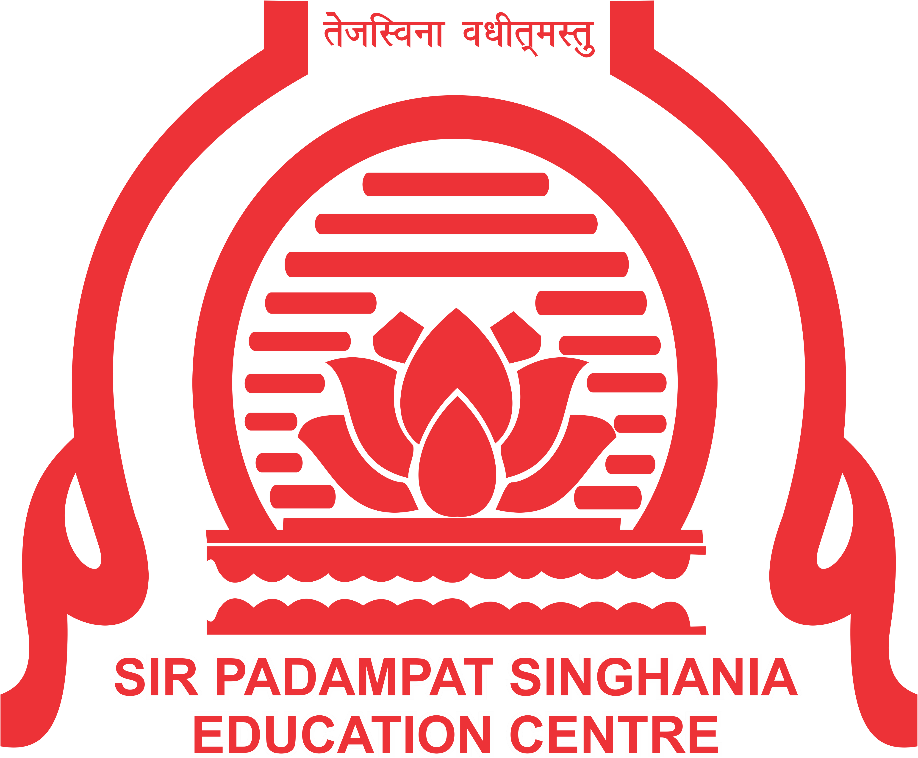 Sir Padampat Singhania Education CentreKamla Nagar, Kanpur	Lesson Plan	Session 2023- 2024Class: _9th_Subject			: Social ScienceBook			:  NCERT	Subject Coordinator				Head of DepartmentName:Mrs. A. Takyar				Name:  Mrs. A. ChaddhaSign:								Sign:Sir Padampat Singhania Education Centre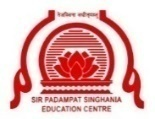 Kamla Nagar, KanpurYearly Syllabus/Planning overviewSession: 2023-2024 Subject:Social Science		Class: 9th		No. of periods:______Subject coordinator:						HOD:Sir Padampat Singhania Education CentreKamla Nagar, KanpurMonthly Syllabus/PlanningoverviewSession: 2023-2024Subject:Social Science		Class	:9th			No. of period : ___Subject coordinator:						HOD:	Sir Padampat Singhania Education CentreKamla Nagar, KanpurWeekly planning overviewSession: 2023 - 2024Subject	: Social Science  	Class	: 9th			No. of period :7Subject coordinator				Supervisor				Principal/V. PrincipalMonthAssessed inLesson/s to be coveredPeriod CountHISTORYThe French RevolutionSocialism in Europe and The Russian RevolutionNazism and The Rise of HitlerForest, Society and ColonialismPastoralists in the Modern WorldGEOGRAPHYIndia Size and LocationPhysical Features of IndiaDrainageClimateNatural Vegetation and WildlifePopulationDEMOCRATIC POLITICSWhat is Democracy? Why Democracy? Constitutional  DesignElectoral PoliciesWorking of ConstitutionDemocratic Rights.ECONOMICS-The  story of the village PalampurPeople as resource.Poverty as a challenge.Food security of India. (pg.49-51) deletedMonthDate/WeekDate/WeekLessons to be covered in classroomPeriod CountMonthFromToLessons to be covered in classroomPeriod CountAprilGeog. -  India Size and LocationEco. -   The Story of Village PalampurD.P. -    What is Democracy? Why Democracy?MayHist. -   The French RevolutionHist. -   Forest, Society and ColonialismJulyGeo. -   Physical Features of IndiaD.P. -   Constitutional DesignAugustHis. -   Socialism in EuropeGeog. -  DrainageEco. -   People as a ResourceSeptemberEco. -   Poverty as a challengeOctoberGeog. -   Natural Vegetation and WildlifeD.P. -  Electoral PoliticsEco. -   Food Security in IndiaNovemberHist. -  Nazism and The rise of HitlerGeog. -  PopulationD.P.- Democratic RightsDecemberGeog.- ClimateD.P.- Working of the InstitutionHistory- Pastoralist and the Modern WorldPeriodTopic/s to be covered in classroomHomeworkStatus (Yes/No)(Reason if No)WEEK 1: 2nd April  to  8th April                                                                    Period Count: 6WEEK 1: 2nd April  to  8th April                                                                    Period Count: 6WEEK 1: 2nd April  to  8th April                                                                    Period Count: 6WEEK 1: 2nd April  to  8th April                                                                    Period Count: 6PD1Introduction to Social Science-PD2Annual Syllabus discussed-PD3Annual Syllabus given.PD4Geography-  India Size and Location pg. 1,2 Read the lessonPD5GOOD FRIDAYPD6ontinued  pg. 3to 6 India and the world, C India ‘ neighborsRevise Map YESPD7Map work in the classWEEK 2: 10th April to 15th April                                                                     Period Count:6WEEK 2: 10th April to 15th April                                                                     Period Count:6WEEK 2: 10th April to 15th April                                                                     Period Count:6WEEK 2: 10th April to 15th April                                                                     Period Count:6PD1India Size and Location. Note book questions to be discussedDo the questionsPD2Objective Questions Answer To be discussedSolve the questions in the book itself.PD3Geography- India size and location- Worksheet and extra questions to be givenAnswer the questions PD4Economics- The story of village PalampurIntroduction of the lesson pg -1to ead the lessonRPD5The story of the village Palampur—pg 4to 7Learn the new termsPD6Ambedkar Jayanti HolidayRead the lessonPD7Economics- The story of the village Palampur-Non farming activities and factors of productions pg- 8to 13   Solve the7questions in the book itselfWEEK 3:17 th April to 22nd April                                                                   Period Count: 6WEEK 3:17 th April to 22nd April                                                                   Period Count: 6WEEK 3:17 th April to 22nd April                                                                   Period Count: 6WEEK 3:17 th April to 22nd April                                                                   Period Count: 6PD1Economics the story of village Palampur, question Answers to be discussed and extra questions, Worksheet to be givenAnswer the given questionsPD2Democratic Politics: What is Democracy, Why Democracy What is Democracy, definition to be explainedpg. 23,24,25Read the lessonPD3D.P.: What is Democracy Why Democracy? Features of democracy. Major divisions, electoral competition pg- 26,27,28Read the LessonPD4.P.- What is Democracy Why Democracy? Pg. 32,33,34 .Argument for and against DemocracyLearn the new termsPD5D.P.- What is Democracy? Why Democracy? Pg- 35. Lesson to be completed. Summary and question answers at the end to be discussed Continued Solve the objective question in the book itselfPD6Aakhiri NamazPD7Id-ul-FitrWEEK 4: 24th  to 29th April                                                                        Period Count: 7WEEK 4: 24th  to 29th April                                                                        Period Count: 7WEEK 4: 24th  to 29th April                                                                        Period Count: 7WEEK 4: 24th  to 29th April                                                                        Period Count: 7PD1D.P.: What is Democracy Why Democracy? Extra questions to be given from the lesson will be givenSolve the questions PD2D.P.- What is Democracy Why DemocracyOral RevisionRevisePD3D.P.- What is Democracy ,Why Democracy Extra questionsQues/AnsPD4His.- French Revolution Introduction, First world war. Pg .3Read the chapterPD5The French Revolution, French  society and growing middle class pg. 4 to 6Learn the new termsPD6The French Revolution. Introduction ,Outbreak of the revolution Pg 7and 9 Learn symbolsPD7Second SaturdayWEEK 5:1st  May to 6th  May                                                                    Period Count: 6WEEK 5:1st  May to 6th  May                                                                    Period Count: 6WEEK 5:1st  May to 6th  May                                                                    Period Count: 6WEEK 5:1st  May to 6th  May                                                                    Period Count: 6PD1The French Revolution pg 10 to 13Read the chap.PD2Cont… pg 14 &15Learn the new termPD3Cont..pg 16 to 18Revise the chap.PD4Cont… pg 18 to 20Read the lessonPD5BuddhPurnima  HolidayPD6Cont… pg 21,22,23History  The French Revolution .Objective Question Answer to be discussedLearn new termsSPD7 History  The French Revolution .Objective Question Answer to be discussedDo the question/answerWEEK 6 :8th May to 13th May                                                              Period Count:7WEEK 6 :8th May to 13th May                                                              Period Count:7WEEK 6 :8th May to 13th May                                                              Period Count:7WEEK 6 :8th May to 13th May                                                              Period Count:7PD1Hist. The French Revolution. Note Book Questions to be givenDO the QuestionsPD2. The Hist French Revolution. Map work in class activityPractice the mapPD3The French Revolution . Worksheet and Extra questions from the lesson to be given.Do the worksheetPD4 The French Revolution. Mixed bag. Doubts based on the chapter to be discussedRead the chap.PD5The French Revolution . Oral test of the chapter to be takenRead all the previous chaptersPD6Discussion on the previous chapters , so far we have done---PD7Discussion of holiday H.W. Doubts related to explained chaptersRevise the question PD1History: Forest Society and ColonialismOverview of the lessonRead the lessonPD2History: Forest Society and colonialism.Pg.77,78,79.Why DeforestationLearn the causes of deforestationPD3History: Forest Society And colonialism, Page. 81,82,83. Deforestation continued, Rise of commercial forestry.Revise the explained portion.PD4History: Forest Society and colonialism. Pg. 84,85,86 Effect of commercial forestry and deforestation on Tribal people.Learn the names of  Tribal area , its leaders etc.PD5History: Forest Society and colonialism. page. 87,88,89. New trades employment, Who could hunt?Learn the new termsPD6Hist.: Forest Society and colonialism. Pg. 90,91,92.Rebellion in the forest, fear of the peopleSolve the objectives in the book itself.PD7Revision of the explained portionWEEK  8: 22nd  May to 27th  May                                                                  Period Count: 7WEEK  8: 22nd  May to 27th  May                                                                  Period Count: 7WEEK  8: 22nd  May to 27th  May                                                                  Period Count: 7WEEK  8: 22nd  May to 27th  May                                                                  Period Count: 7PD1Hist.: Forest, society and colonialism. Page 93,94,95. Forest in Java, lesson to be completedPractice the map of BastarPD2Hist.: Forest society and colonialismExercise at the end of the lesson to be discussedComplete the question answerPD3Hist.: Forest ,Society and colonialism. Extra questions to be givenComplete the extra questionsPD4Hist.: Forest, society and Colonialism  discussion of back exerciseRead the chapterPD5Hist: Forest, Society  and Colonialism. Worksheet to be given  in the classDO the worksheetPD6Discussion of holiday H.W. Doubts cleared related to the chap. Forest, Society and Colonialism.Do the H.W. and questions answersPD7NCERT Question/Answers to be discussed in classWEEK 9:  29th May to 3rd June–Summer BreakWEEK 10: 5th June to 10th June- Summer BreakWEEK11:12th June to 17th June- Summer BreakWEEK12:19TH June to24nd June- Summer BreakWEEK 13: 26TH June to 1st July- Summer BreakWEEK 14: 3rd  July to 8th July                                                                       Period Count: 7WEEK 9:  29th May to 3rd June–Summer BreakWEEK 10: 5th June to 10th June- Summer BreakWEEK11:12th June to 17th June- Summer BreakWEEK12:19TH June to24nd June- Summer BreakWEEK 13: 26TH June to 1st July- Summer BreakWEEK 14: 3rd  July to 8th July                                                                       Period Count: 7WEEK 9:  29th May to 3rd June–Summer BreakWEEK 10: 5th June to 10th June- Summer BreakWEEK11:12th June to 17th June- Summer BreakWEEK12:19TH June to24nd June- Summer BreakWEEK 13: 26TH June to 1st July- Summer BreakWEEK 14: 3rd  July to 8th July                                                                       Period Count: 7WEEK 9:  29th May to 3rd June–Summer BreakWEEK 10: 5th June to 10th June- Summer BreakWEEK11:12th June to 17th June- Summer BreakWEEK12:19TH June to24nd June- Summer BreakWEEK 13: 26TH June to 1st July- Summer BreakWEEK 14: 3rd  July to 8th July                                                                       Period Count: 7PD1Geography: Physical Features of India.Page7,8- Folding, faulting and volcanic activity.Read the lessonPD2Geography: Physical Features of India. Pg.-9,10- Major physiographic division.Learn the new termPD3Geography: Physical features of India.Pg.-10- Map on physiographic divisions to be explained.Mark the physiographic divisions neatly on the pol. Map of India.PD4Geography: Physical Features of India.Pg.11,12- Shivaliks and the northern plainsRevise the lesson.PD5Revision sheet for test 1 will be givenPD6RevisionPrepare for the test PD7Geog.- Physical Features of India . Geography: Physical Features of India. Pg. 13, 14- Peninsular Plateau, western and eastern ghats. Notebook questions to be done.Do the Q./A.WEEK  15:  10th July to 15th July                                                                  Period Count: 7WEEK  15:  10th July to 15th July                                                                  Period Count: 7WEEK  15:  10th July to 15th July                                                                  Period Count: 7WEEK  15:  10th July to 15th July                                                                  Period Count: 7PD1Geography: Physical features of India. Pg. 15,Coastal plains, lesson to be completed, objectives and questions at the end of the lesson to be discussed.Extra questions to be given of the chapter. Physical Features of IndiaComplete the extra questionsPD2Extra questions to be given of the chapter. Physical Features of India .Complete the extra questionsPD3Democratic Politics: Constitutional Design- Pg-41, 42,43. Democratic constitution of South Africa.Read the chapterPD4Democratic Politics: Constitutional Design: pg. 43, 44, 45. Why do we need to constitution? Making of the constitution to be explained.Learn the new termsPD5 D.P: Constitutional Design. Pg: 46, 47, 48. Partial Explanation of guiding values of members of constituent assembly will be explained.Learn the PeamblePD6D.P: Constitutional Design. Pg: 49, 50, 51. Speech of Pt.Nehru, philosophy of constitutionSolve the objective in the book itsefPD7D.P: Constitutional Design. . Pg: 52. Institutional designs. Objective questions at the end of the lesson to be discussed. Complete the question & answer.WEEK 16: 17th  July to 22nd Jul                                                           Period Count: 7WEEK 16: 17th  July to 22nd Jul                                                           Period Count: 7WEEK 16: 17th  July to 22nd Jul                                                           Period Count: 7WEEK 16: 17th  July to 22nd Jul                                                           Period Count: 7PD1        REVISION 1ST TERM TESTLearnPD2REVISION 1ST TERM TESTLearnPD3REVISION 1ST TERM TESTLearnPD4REVISION 1ST TERM TESTLearnPD5REVISION 1ST TERM TESTLearnPD6REVISION 1ST TERM TESTLearnPD.7                  REVISION 1ST TERM TESTLearnWEEK  17:  24th July to 29th July                                                   Period Count: 6WEEK  17:  24th July to 29th July                                                   Period Count: 6WEEK  17:  24th July to 29th July                                                   Period Count: 6WEEK  17:  24th July to 29th July                                                   Period Count: 6PD1D.P: Constitutional Design. Extra questions will be given.Complete the extra questionPD2History: Socialism in Europe & The Russian Revolution. Overview of the lesson.Read the lessonPD3History: Socialism in Europe & The Russian Revolution. Pg: 25, 26, 27. Age of social change, liberals, radicals, conservativesLearn the new terms.PD4History: Socialism in Europe & The Russian Revolution. Pg: 28, 29, 30. Coming of Socialism to Europe, support for Socialism.Revise the explained portion.PD5History: Socialism in Europe & The Russian Revolution. Pg: 31, 32, 33. Russian empire importance of the year 1914, 1905 RevolutionLearn the new terms.PD6Revolution History: Socialism in Europe & The Russian. Pg: 34, 35, 36. First World War in Russia & Russia February Revolution.Practice the mapPD7MUHARRAM HOLIDAYWEEK 18: 31st July to5th Aug.                                                                         Period Count: 7WEEK 18: 31st July to5th Aug.                                                                         Period Count: 7WEEK 18: 31st July to5th Aug.                                                                         Period Count: 7WEEK 18: 31st July to5th Aug.                                                                         Period Count: 7PD1History: Socialism in Europe & The Russian Revolution. Pg:37 to 40. Civil War, lesson to be completed.PD2Map practice on the political map of worldRevise the explained portion.PD3NCERT solutions to be discussed in the classLearn the new terms.PD4Hist.-Question answer to be given. EXTRA ques. To be discussed. Worksheet to be givenPD5WORKBOOKPractice the mapPD6WORKBOOKSolve the objective in the book itself.PD7WORKBOOK with discussion of extra questionsDo the question AnswerWEEK  19:  7th Aug. to 12th Aug.                                                                     Period Count: 6WEEK  19:  7th Aug. to 12th Aug.                                                                     Period Count: 6WEEK  19:  7th Aug. to 12th Aug.                                                                     Period Count: 6WEEK  19:  7th Aug. to 12th Aug.                                                                     Period Count: 6PD1Geography: Drainage. Pg: 17, 18. Drainage System in India.Learn the drainage system.PD2Geography: Drainage. Diagram of pattern of Drainage System & notes will be dictated in the class.Revise the diagram.PD3Geography: Drainage. Pg: 20, 21. Ganga, Brahmaputra & peninsular river system to be explained.Read the lesson.PD4Geography: Drainage. Pg: 22, 23. Lakes & roles of river in the economy.Solve the objective questions in the book itself.PD5Geography: Drainage. Pg: 24. Questions at the end of the lessons will be discussed.Answer the given questions.PD6Geography: Drainage. Pg: 19. Map on rivers will be practiced in the class. Extra questions will be given.Practice the mapPD7Second SaturdayWEEK 20: 14th  Aug to19st Aug.                                                                      Period Count: 7WEEK 20: 14th  Aug to19st Aug.                                                                      Period Count: 7WEEK 20: 14th  Aug to19st Aug.                                                                      Period Count: 7WEEK 20: 14th  Aug to19st Aug.                                                                      Period Count: 7PD1Economics: People as a resource. Pg: 16to 21. Overview & story of Sakaal& VilasRead the lessonPD2Independence dayPD3Economics: People as a resource. Pg: 22, 23, 24. GDP, Education, Health, basic facilities to be explainedSolve the objective questions in the book itselfPD4Economics: People as a resource. Pg: 25, 26. Lesson to be completed & questions given in the book to be discussedSolve the questions in the book itselfPD5Economics: People as a resource. Extra questions to be given from the lessonDo the questionsPD6Economics: Poverty as a challenge. Introduction, Urban and rural case study. Pg 29to 30Read the lessonPD7Economics: Poverty as a challenge. Poverty line and story of Siva Raman Pg 32 to 34Learn the new termWEEK  21:  2nd Sep. to 7th Sep.                                         Period Count: 6WEEK  21:  2nd Sep. to 7th Sep.                                         Period Count: 6WEEK  21:  2nd Sep. to 7th Sep.                                         Period Count: 6WEEK  21:  2nd Sep. to 7th Sep.                                         Period Count: 6PD1Economic: Poverty as a challenge. Pg 38 to 41. Important point to be discussed and marked .Do the questions.PD2Economics: Poverty as a challenge. Worksheet and extra questions from the chapter to be discussedDo the questionsPD3Geography: Natural Vegetation and Wild Life. Introduction and relief features. Pg 42to44Read the lessonPD4TEACHERS DAY PD5Geography: Natural vegetation and wild life. Types of vegetation. Pg 46 to 48Learn the new termPD6Geography: Natural vegetation and wild life. Wild life and biospheres. Pg 49 to 51Revise the lessonPD7Geography: Natural vegetation and wild life. Map on pg 45& 49. Lesson to be shown on educomp.Practice the mapWEEK 22:  9th   Septo14th Sep.                                                                   Period Count: 5WEEK 22:  9th   Septo14th Sep.                                                                   Period Count: 5WEEK 22:  9th   Septo14th Sep.                                                                   Period Count: 5WEEK 22:  9th   Septo14th Sep.                                                                   Period Count: 5PD1Geography: Natural vegetation and wild life. Question answer to be discussed. Worksheet and extra questions from the lesson to be givenDo the questionsPD2Map activityDo the mapPD3Geography; Natural vegetation and wild life. Class test from the lessonDo the correctionsPD4Geography: Natural vegetation and wild life. Map on pg 45& 49. Lesson to be shown on educomp.Practice the mapPD5Discussion on the DoubtsPrepare for the testPD6Revision for the 2nd term testPrepare for the testPD7Second SaturdayWEEK 23 :  16th Sep.to 21st Sep                                                                      Period Count: 7WEEK 23 :  16th Sep.to 21st Sep                                                                      Period Count: 7WEEK 23 :  16th Sep.to 21st Sep                                                                      Period Count: 7WEEK 23 :  16th Sep.to 21st Sep                                                                      Period Count: 7PD1                       2nd Term TestLearn the lessons for the testPD2                        2nd Term TestPD3                       2nd Term TestPD5                           2nd TermTestPD62nd Term TestPD72nd Term TestWEEK: 24th 23rd Sep. to 28th  Sep.                                                          Period Count: 7WEEK: 24th 23rd Sep. to 28th  Sep.                                                          Period Count: 7WEEK: 24th 23rd Sep. to 28th  Sep.                                                          Period Count: 7WEEK: 24th 23rd Sep. to 28th  Sep.                                                          Period Count: 7PD1Democratic Politics: Electoral Politics, Pg 57,58. Overview of the lesson, Why do we need elections?Read the lessonPD2Democratic Politics: Electoral Politics. Pg 59,60,61. Political competition and constituencies.Learn the new terms.PD3Democratic Politics: Electoral Politics. Pg,62,63,64. Reserved Constituencies and voter listRead the lessonPD4Democratic Politics: Electoral Politics. Pg. 65,66,67. Electoral role, Campaign ,polling and counting of votesRevise the explained portionPD5Democratic Politics: Electoral Politics .Pg. 68, 69, 70. Election results, participation in election in IndiaDo the objectivesPD6Democratic Politics: Electoral Politics, Pg. 71, 72, 73. Challenges for free and fair elections and acceptance of outcome of electionsSolve the objective questions in the book PD7Democratic Politics: Electoral Politics. Questions at the end of the chapter to be discussed.Complete the questions WEEK :25  30th Sep. to 5th October                                                                   Period Count: 4WEEK :25  30th Sep. to 5th October                                                                   Period Count: 4WEEK :25  30th Sep. to 5th October                                                                   Period Count: 4WEEK :25  30th Sep. to 5th October                                                                   Period Count: 4PD1Democratic Politics: Electoral Politics. Extra questions  to be given Complete  the questions and ans.PD2Mid Term BreakPD3Gandhi JayantiPD4Mid Term BreakPD5Economics: Food security in India. Pages 42,43.Overview and what is food securityRead the LessonPD6Economics: Food Security in India. Pg.44, 45, 46.Who are food insecure and Rural and Urban case study.Learn the new terms.PD7Economics: Food Security in India. Pg.47,48.Buffer stock and ration system.Revise the explained portionWEEK 26th:  7th Oct .to 12th Oct.                                                           Period Count: 4WEEK 26th:  7th Oct .to 12th Oct.                                                           Period Count: 4WEEK 26th:  7th Oct .to 12th Oct.                                                           Period Count: 4WEEK 26th:  7th Oct .to 12th Oct.                                                           Period Count: 4PD1Economics: Food Security in India. Pg.49,50,51 .PDA system, current status, subsidy and MSPRead the lessonPD2Economics: Food Security in India. Pg 52,53.Role of co-operatives and lesson will be completedRead the lessonPD3WORKBOOK TO BE DISCUSSED Solve the objective questions in the book itselfPD4Economics: Food Security in India. Questions at the end of the lesson to be discussed.Do the Question Ans.PD5Economics: Food Security in India. Extra questions to be givenSolve the extra questions.PD6Economics: Food Security in India. Extra questions to be givenSolve the extra questions.PD7Second SaturdayWEEK :27:16th October to21st October                                                            Period Count: 6WEEK :27:16th October to21st October                                                            Period Count: 6WEEK :27:16th October to21st October                                                            Period Count: 6WEEK :27:16th October to21st October                                                            Period Count: 6PD1History: Nazism and the rise of Hitler. Pg. 49,50. Overview ,Second world warRead the lessonPD2History: Nazism and the rise of Hitler. Pg. 51,52.Effects of the second world war and birth of Weimer RepublicLearn the countries of the second world warPD3History: Nazism and the rise of Hitler. Pg.53, 54, 55. Years of depressionRevise the explained portionPD4History: Nazism and the rise of Hitler. Pg.56, 57, 58.Hitler’s rise to power and destruction of democracy.Practice the map of world war2PD5History  :Nazism and the rise of Hitler.Pg.59,60. Reconstruction of GermanyRevise the explained portionPD6History: Nazism and the rise of Hitler. Pg.61,62,63. The Nazi world view and the Racial UtopiaSolve the objective questions in the book itselfPD7Map activity based on 2nd world warDo the MapWEEK 28: 23rd t Oct. to 28th Oct.                                                                       Period Count: 6WEEK 28: 23rd t Oct. to 28th Oct.                                                                       Period Count: 6WEEK 28: 23rd t Oct. to 28th Oct.                                                                       Period Count: 6WEEK 28: 23rd t Oct. to 28th Oct.                                                                       Period Count: 6PD1          DUSSEHRA HOLIDAYPD2                    DUSSEHARA HOLIDAYPD3History: Nazism and the rise of Hitler. Pg. 66, 67, 68. Youth in Nazi Germany, Nazi cult and Nazi propagandaLearn the new terms.PD4History: Nazism and the rise of Hitler. Pg. 69,70,71,72. Crime against Humanity and knowledge of Holocaust.Learn the important key terms.PD5History: Nazism and the rise of Hitler. Question and answer to be discussedDo the questions .PD6History: Nazism and the rise of Hitler. Worksheet based on the chapter to be given in the class.Do the worksheetPD7WORKBOOKLearn the questions.WEEK 29th :  30th October to 4th Nov,                                                             Period Count: 5WEEK 29th :  30th October to 4th Nov,                                                             Period Count: 5WEEK 29th :  30th October to 4th Nov,                                                             Period Count: 5WEEK 29th :  30th October to 4th Nov,                                                             Period Count: 5PD1Assignment  questions to be given and discussed in the class.PD2History: Nazism and the rise of Hitler. Watch the movie Schindler’s list.( Academy award for best movie)PD3Geography: Population. Population size and distribution, population growth Pg. 53 to 56Read the lessonPD4Geography: Population change, Occupation stricture and NPP. Pg. 57 to 59Learn the new terms.PD5Geography: PopulationDo the objectives given at the end of the lessonPD6Geography: Population. Question and answers to be discussedDo the questionsPD7Geography; Population. Worksheet to be givenDo the worksheetWEEK 30 :6th Nov. to 11th Nov.                                                                         Period Count: 6WEEK 30 :6th Nov. to 11th Nov.                                                                         Period Count: 6WEEK 30 :6th Nov. to 11th Nov.                                                                         Period Count: 6WEEK 30 :6th Nov. to 11th Nov.                                                                         Period Count: 6PD1Geography: Population. Extra questions to be givenDo the questionsPD2Democratic Politics: Democratic Rights.  Introduction, case study of a present citizen Kasovo and Saudi Arabia Pg 97to 100Read the lessonPD3Democratic Politics: Democratic Rights. Pg 101 to 103 Rights of the Indian ConstitutionsLearn the new terms.PD4Democratic Rights:  Pg. 103to 106 Fundamental rights by the Indian Constitution.PD5Democratic Rights:  Human right commission and Conclusion.WORKBOOKSolve the questions in the book itselfPD6Democratic Rights: Question Answer to be discussed. Worksheet to be givenDo the question answer -PD7Second SaturdayWEEK: 31st:  13th November to 18th NOV.                                                   Period Count: 4WEEK: 31st:  13th November to 18th NOV.                                                   Period Count: 4WEEK: 31st:  13th November to 18th NOV.                                                   Period Count: 4WEEK: 31st:  13th November to 18th NOV.                                                   Period Count: 4PD1DIWALI HOLIDAYSPD2DIWALI HOLIDAYSPD3DIWALI HOLIDAYSPD4Geography: Climate. Pg.26,27 28. Atmospheric conditions in January and June to be shown on Educom.the new Learn terms.PD5Geography :Climate. Pg. 30,31. ITCZ, high pressure belt, onset and withdrawal of monsoon.Learn the new termsPD6Geography :Climate. Pg. 32. Monsoon track will be on educomRevise the explained portionPD7Geography :Climate. Pg. 35. Monsoon as a uniting factor,lesson to be completedPractice the maps in the given lesson.WEEK: 32 : 20th Nov. to 25th Nov.                                                                   Period Count: 6WEEK: 32 : 20th Nov. to 25th Nov.                                                                   Period Count: 6WEEK: 32 : 20th Nov. to 25th Nov.                                                                   Period Count: 6WEEK: 32 : 20th Nov. to 25th Nov.                                                                   Period Count: 6PD1Geography :Climate. Revision of the lesson on EducomPD2Geography; Climate. Exercises at the end of the lesson will be discussed.Complete the question and answersPD3Geography; Climate. Extra questions will be givenWORKBOOKSolve the questionsPD4Democratic Politics: Working of Institutions. Pg:79,80. Overview and memorandum to be explainedRevise the mapsPD5Democratic Politics: Working of Institutions. Pg: 81, 82,83. Office memorandum, need for political institutions and Parliament.Read the lessonPD6GURU TEGBAHADUR DIWAS HOLIDAYPD7Democratic Politics: Working of Institutions. Pg: 84, 85, 86. Two houses of Parliament and a day in the Lok Sabha.Read the chapterWEEK 33 :  27th  November to2nd Dec.                                                       Period Count: 2WEEK 33 :  27th  November to2nd Dec.                                                       Period Count: 2WEEK 33 :  27th  November to2nd Dec.                                                       Period Count: 2WEEK 33 :  27th  November to2nd Dec.                                                       Period Count: 2PD1Dress RehearsalPD2Dress RehearsalPD3Annual FunctionPD4Annual FunctionPD5Holiday After Annual FunctionPD6Democratic Politics: Working of Institutions. Pg: 88,89. Political Executive and powers of prime minister and council of ministersRevise the explained portionPD7Democratic Politics: Working of Institutions. Pg: 90, 91, 92. President and Judiciary. Lesson will be completedSolve the objective questions in book  itself.WEEK 34 :4th  December to 9th Dec.                                                                  Period Count: 7WEEK 34 :4th  December to 9th Dec.                                                                  Period Count: 7WEEK 34 :4th  December to 9th Dec.                                                                  Period Count: 7WEEK 34 :4th  December to 9th Dec.                                                                  Period Count: 7PD1Democratic Politics: Working of Institutions. Questions at the end of the lesson will be discussed.      Solve the        questions.PD2Extra questions to be discussed. Worksheet to be given.Do the questions.PD3Map: Geography, practice India’s size and location like Tropic of Cancer, Prime Meridian, neighboring countries etc.Practice mapsPD4Map: Geography, practice map of Gangetic rivers and Peninsular rivers Map: Geography, practice map of Gangetic rivers and Peninsular rivers PD5Map: Geography, practice the maps of climate of IndiaPractice mapPD6Map: Geography, practice maps on different kinds of ForestsPractice the mapsPD7Map: The French RevolutionPractice the mapsWEEK 35th:  11th Dec.  to 16th December                                                           Period Count: 6WEEK 35th:  11th Dec.  to 16th December                                                           Period Count: 6WEEK 35th:  11th Dec.  to 16th December                                                           Period Count: 6WEEK 35th:  11th Dec.  to 16th December                                                           Period Count: 6PD1Revision for the 3rd Term TestPrepare for the testPD2Revision for the 3rd Term TestPrepare for the testPD3Revision for the 3rd Term TestPrepare for the testPD4Revision for the 3rd Term TestPrepare for the testPD5Revision for the 3rd Term TestPrepare for the testPD6Revision for the 3rd Term TestPrepare for the test -PD7Second SaturdayWEEK 36th_: 11th Dec. to 23rdDec.                                                         Period Count7WEEK 36th_: 11th Dec. to 23rdDec.                                                         Period Count7WEEK 36th_: 11th Dec. to 23rdDec.                                                         Period Count7WEEK 36th_: 11th Dec. to 23rdDec.                                                         Period Count7PD13rd Term TestPD23rd Term TestPD33rd Term TestPD43rd Term TestPD53rd Term TestPD63rd Term TestPD73rd Term TestWEEK 37th :  25th   Dec. to 30th  Dec.                                                           Period Count: 6WEEK 37th :  25th   Dec. to 30th  Dec.                                                           Period Count: 6WEEK 37th :  25th   Dec. to 30th  Dec.                                                           Period Count: 6WEEK 37th :  25th   Dec. to 30th  Dec.                                                           Period Count: 6PD1CRISTMAS DAY HOLIDAY.PD2History- Pastoralists in the Modern  World.Introduction,PD3History- Pastoralists in the Modern  World.Plateaus,Plains,DesertPD4History- Pastoralists in the Modern  World.Life sustained by careful coordination of  various factorsRevise the LessonPD5History- Pastoralists in the Modern  World.Colonial rule Revise the LessonPD6History- Pastoralists in the Modern  World.Massai communityRevise the LessonPD7PTMWEEK 38th_: 1st January to 6thth January                                                          Period Count: 7WEEK 38th_: 1st January to 6thth January                                                          Period Count: 7WEEK 38th_: 1st January to 6thth January                                                          Period Count: 7WEEK 38th_: 1st January to 6thth January                                                          Period Count: 7PD1WINTER BREAKPD2WINTER BREAKPD3WINTER BREAKPD4WINTER BREAKPD5 WINTER BREAKPD6WINTER BREAKPD7WINTER BREAKWEEK 39th:  8th Jan. to13th Jan.                                                                       Period Count: 4WEEK 39th:  8th Jan. to13th Jan.                                                                       Period Count: 4WEEK 39th:  8th Jan. to13th Jan.                                                                       Period Count: 4WEEK 39th:  8th Jan. to13th Jan.                                                                       Period Count: 4PD1WINTER BREAKPD2WINTER BREAKPD3WINTER BREAKPD4History- Pastoralists in the Modern WorldNCERT questions to be discussedDo the q/a.PD5Extra questions to be given based on the chapterRevise the lesson.PD6WORKBOOKRevise the lessonPD7Second SaturdayWEEK 40: 15th  Jan. to 20th Jan.                                                                 Period Count: 6WEEK 40: 15th  Jan. to 20th Jan.                                                                 Period Count: 6WEEK 40: 15th  Jan. to 20th Jan.                                                                 Period Count: 6WEEK 40: 15th  Jan. to 20th Jan.                                                                 Period Count: 6PD1MAKARSANKRATI HOLIDAYPD2Geography: Written test of all the lesson.Revise the lessons.PD3Economics: Story of village Palampur, oral questions will be askedRevise the lessonPD4Sample Paper will be given partiallyRevisionPD5Sample Paper  will be continuedRevisionsPD6Sample Paper 1 to be completed.Prepare for  exams.PD7Doubts of Sample Paper  to be discussed.RevisionWEEK 41  :  22nd   Jan. to 27th  Jan.                                      Period Count: 7WEEK 41  :  22nd   Jan. to 27th  Jan.                                      Period Count: 7WEEK 41  :  22nd   Jan. to 27th  Jan.                                      Period Count: 7WEEK 41  :  22nd   Jan. to 27th  Jan.                                      Period Count: 7PD1Economics Revision Poverty as a challenge Prepare the LessonPD2Revision People as ResourceRevise the chapterPD3Revision Food Security in IndiaRevise The chapterPD4Revision   Doubts to be discussedPrepare for the examPD5Doubts to be discussedPrepare for the examPD6Doubts to be discussedPD7REVISION Mixed bag {All the chapters)WEEK 42nd : 29th  Jan. to 3rd  Feb.                                                                   Period Count: 7WEEK 42nd : 29th  Jan. to 3rd  Feb.                                                                   Period Count: 7WEEK 42nd : 29th  Jan. to 3rd  Feb.                                                                   Period Count: 7WEEK 42nd : 29th  Jan. to 3rd  Feb.                                                                   Period Count: 7PD1Revision   What is Democracy? Why Democracy?Revise the lessonPD2Revision  Constitutional DesignRevise the lesson.PD3Revision  Electoral  PoliticsRevise the lesson.PD4Revision  Working Of InstitutionsRevise the lesson.PD5 Revision Democratic RightsRevise the lesson.PD6Doubts discussedDo the corrections.PD7RevisionWEEK43 : 5th Feb. to 10th Feb.                                                                     Period Count: 6WEEK43 : 5th Feb. to 10th Feb.                                                                     Period Count: 6WEEK43 : 5th Feb. to 10th Feb.                                                                     Period Count: 6WEEK43 : 5th Feb. to 10th Feb.                                                                     Period Count: 6PD1Geography: Revision of India, size and location, written test.Revise the lesson.PD2Geography: Revision of Physical features of India.Revise the lesson.PD3Geography: Revision, Climate, oral questions will be asked.Revise the lessonPD4Map practice -FrancePD5Map- 1st World WarPD6Map-2nd World WarPD7SECOND SATURDAYWEEK 44 :12th  Feb. to 17th Feb.                                                                      Period Count: 6WEEK 44 :12th  Feb. to 17th Feb.                                                                      Period Count: 6WEEK 44 :12th  Feb. to 17th Feb.                                                                      Period Count: 6WEEK 44 :12th  Feb. to 17th Feb.                                                                      Period Count: 6PD1REVISIONPD2REVISIONPD3BASANT PANCHAMIPD4REVISIONPD5REVISIONPD6REVISION PD7REVISIONWEEK 45 : 19th Feb. to 24nd Feb                                                                     Period Count: 7WEEK 45 : 19th Feb. to 24nd Feb                                                                     Period Count: 7WEEK 45 : 19th Feb. to 24nd Feb                                                                     Period Count: 7WEEK 45 : 19th Feb. to 24nd Feb                                                                     Period Count: 7PD1ANNUAL EXAM PD2ANNUAL EXAMPD3ANNUAL EXAMPD4ANNUAL EXAMPD5ANNUAL EXAMPD6ANNUAL EXAMPD7RAVIDAS JAYANTIWEEK 46th_:26TH Feb to 2nd March                                                                      Period Count: 7WEEK 46th_:26TH Feb to 2nd March                                                                      Period Count: 7WEEK 46th_:26TH Feb to 2nd March                                                                      Period Count: 7WEEK 46th_:26TH Feb to 2nd March                                                                      Period Count: 7PD1SESSION END FOR CLASS 9THPD2ANSWER SCRIPT CORRECTIONPD3PREPARATION FOR ANNUAL REPORTPD4SPD5ANNUAL REPORT CARD DAYPD6ALL THE BESTPD7WEEK  46th:  23rd April to 28th April                                         Period Count: 7WEEK  46th:  23rd April to 28th April                                         Period Count: 7WEEK  46th:  23rd April to 28th April                                         Period Count: 7WEEK  46th:  23rd April to 28th April                                         Period Count: 7PD1PD2PD3PD4PD5PD6WEEK 47th_: 16th April to 21st April                                    Period Count: 7WEEK 47th_: 16th April to 21st April                                    Period Count: 7WEEK 47th_: 16th April to 21st April                                    Period Count: 7WEEK 47th_: 16th April to 21st April                                    Period Count: 7PD1PD2PD3PD4PD5PD6WEEK  48th:  23rd April to 28th April                                         Period Count: 7WEEK  48th:  23rd April to 28th April                                         Period Count: 7WEEK  48th:  23rd April to 28th April                                         Period Count: 7WEEK  48th:  23rd April to 28th April                                         Period Count: 7PD1PD2PD3PD4PD5PD6WEEK 49th: 16th April to 21st April                                    Period Count: 7WEEK 49th: 16th April to 21st April                                    Period Count: 7WEEK 49th: 16th April to 21st April                                    Period Count: 7WEEK 49th: 16th April to 21st April                                    Period Count: 7PD1PD2PD3PD4PD5PD6WEEK 50th: April to 28th April                                         Period Count: 7WEEK 50th: April to 28th April                                         Period Count: 7WEEK 50th: April to 28th April                                         Period Count: 7WEEK 50th: April to 28th April                                         Period Count: 7PD1PD2PD3PD4PD5PD6WEEK  51st: 16th April to 21st April                                    Period Count: 7WEEK  51st: 16th April to 21st April                                    Period Count: 7WEEK  51st: 16th April to 21st April                                    Period Count: 7WEEK  51st: 16th April to 21st April                                    Period Count: 7PD1PD2PD3PD4PD5PD6WEEK :  52nd  April to 28th April                                         Period Count: 7WEEK :  52nd  April to 28th April                                         Period Count: 7WEEK :  52nd  April to 28th April                                         Period Count: 7WEEK :  52nd  April to 28th April                                         Period Count: 7PD1PD2PD3PD4PD5PD6